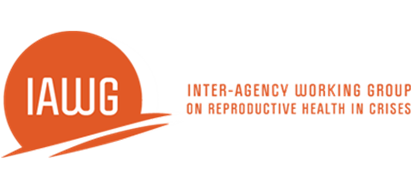 Course Evaluation: Assisted Vaginal Delivery via Vacuum ExtractionDate:			  					Location:   			_______                                                                    Please fill out the following course evaluation to help us improve upon the course in the future. Thank you for your feedback.What is your gender?FemaleMaleHow old are you?<3030-3940-49>50What is your job title?DoctorNurseMidwifeHealth OfficerOtherHave you ever received training in using vacuum extraction for assisted vaginal delivery?YesNoHow many vaginal deliveries have you performed in the past month?01-1011-2030+How many assisted vaginal deliveries have you performed using vacuum extraction or forceps in the past 6 months? 0123 or more<continued>Course Evaluation: Assisted Vaginal Delivery via Vacuum Extraction7. Please fill out the table below regarding your impressions of the course.4 = strongly agree		3= agree		2= disagree		1= strongly disagree8.  Please list 3 things that need to be improved in the course9. Now that I have completed this course, I feelReady to offer care to women with vacuum extraction. That this procedure is not one I would choose to provide.Prepared to promote (but not provide) vacuum extraction. Other (please describe)_______________________________________________________Thank you!Questions:RatingComments1. The course fulfilled its goal and objectives.2. The course content was useful and relevant to my needs.3. The course content was organized with enough time for each unit/activity. 4. The topic was appropriate to my level of knowledge. 5. What is your overall impression of the course?N/A